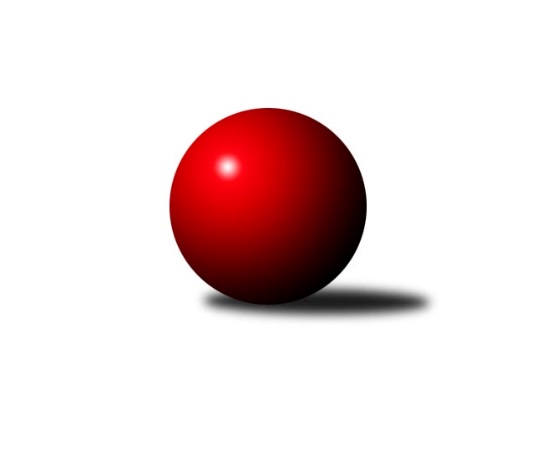 Č.1Ročník 2022/2023	11.9.2022Nejlepšího výkonu v tomto kole: 2457 dosáhlo družstvo: KK Dopravní podniky Praha AMistrovství Prahy 2 2022/2023Výsledky 1. kolaSouhrnný přehled výsledků:SK Meteor D	- KK Dopravní podniky Praha A	2:6	2428:2457	6.0:6.0	6.9.TJ Astra Zahradní Město B	- KK Slavoj D	3:5	2294:2307	7.0:5.0	6.9.SK Uhelné sklady C	- TJ Rudná B	3:5	2342:2361	5.0:7.0	6.9.KK Slavia B	- TJ Kobylisy C	7:1	2392:2187	9.0:3.0	6.9.TJ Vršovice B	- SK Uhelné sklady B	5:3	2375:2272	7.0:5.0	8.9.TJ Rudná C	- AC Sparta B	4:4	2295:2389	4.5:7.5	8.9.KK Konstruktiva D	- KK Konstruktiva Praha E		dohrávka		8.11.Tabulka družstev:	1.	KK Slavia B	1	1	0	0	7.0 : 1.0 	9.0 : 3.0 	 2392	2	2.	KK Dopravní podniky Praha A	1	1	0	0	6.0 : 2.0 	6.0 : 6.0 	 2457	2	3.	TJ Vršovice B	1	1	0	0	5.0 : 3.0 	7.0 : 5.0 	 2375	2	4.	TJ Rudná B	1	1	0	0	5.0 : 3.0 	7.0 : 5.0 	 2361	2	5.	KK Slavoj D	1	1	0	0	5.0 : 3.0 	5.0 : 7.0 	 2307	2	6.	AC Sparta B	1	0	1	0	4.0 : 4.0 	7.5 : 4.5 	 2389	1	7.	TJ Rudná C	1	0	1	0	4.0 : 4.0 	4.5 : 7.5 	 2295	1	8.	KK Konstruktiva D	0	0	0	0	0.0 : 0.0 	0.0 : 0.0 	 0	0	9.	KK Konstruktiva Praha E	0	0	0	0	0.0 : 0.0 	0.0 : 0.0 	 0	0	10.	TJ Astra Zahradní Město B	1	0	0	1	3.0 : 5.0 	7.0 : 5.0 	 2294	0	11.	SK Uhelné sklady C	1	0	0	1	3.0 : 5.0 	5.0 : 7.0 	 2342	0	12.	SK Uhelné sklady B	1	0	0	1	3.0 : 5.0 	5.0 : 7.0 	 2272	0	13.	SK Meteor D	1	0	0	1	2.0 : 6.0 	6.0 : 6.0 	 2428	0	14.	TJ Kobylisy C	1	0	0	1	1.0 : 7.0 	3.0 : 9.0 	 2187	0Podrobné výsledky kola:	 SK Meteor D	2428	2:6	2457	KK Dopravní podniky Praha A	Tereza Hrbková	 	 213 	 213 		426 	 1:1 	 434 	 	202 	 232		Jaroslav Vondrák	Richard Sekerák	 	 220 	 207 		427 	 2:0 	 402 	 	205 	 197		Jindřich Habada	Ivan Hrbek	 	 207 	 181 		388 	 1:1 	 402 	 	176 	 226		Jan Novák	Michael Šepič	 	 184 	 187 		371 	 0:2 	 414 	 	200 	 214		Petra Švarcová	Jan Pozner	 	 184 	 186 		370 	 0:2 	 394 	 	199 	 195		Miroslav Tomeš	Miroslav Šostý	 	 217 	 229 		446 	 2:0 	 411 	 	193 	 218		Jindřich Málekrozhodčí:  Vedoucí družstevNejlepší výkon utkání: 446 - Miroslav Šostý	 TJ Astra Zahradní Město B	2294	3:5	2307	KK Slavoj D	Lucie Hlavatá	 	 188 	 195 		383 	 1:1 	 387 	 	203 	 184		Petra Sedláčková	Petr Peřina	 	 193 	 187 		380 	 2:0 	 360 	 	176 	 184		Markéta Baťková	Marek Sedlák	 	 178 	 200 		378 	 1:1 	 386 	 	190 	 196		Daniel Kulhánek	Radovan Šimůnek	 	 196 	 236 		432 	 1:1 	 380 	 	205 	 175		Blanka Koubová	Martin Kozdera	 	 178 	 135 		313 	 0:2 	 418 	 	223 	 195		Roman Hrdlička	Vojtěch Kostelecký	 	 195 	 213 		408 	 2:0 	 376 	 	187 	 189		Hana Zdražilovározhodčí:  Vedoucí družstevNejlepší výkon utkání: 432 - Radovan Šimůnek	 SK Uhelné sklady C	2342	3:5	2361	TJ Rudná B	Jiří Bendl	 	 224 	 222 		446 	 2:0 	 389 	 	192 	 197		Pavel Kasal	Olga Brožová	 	 165 	 172 		337 	 0:2 	 377 	 	193 	 184		Miroslav Kýhos	Dana Školová	 	 189 	 210 		399 	 1:1 	 407 	 	207 	 200		Adam Lesák	Jiří Budil	 	 202 	 183 		385 	 0:2 	 431 	 	217 	 214		Martin Machulka	Miloš Endrle	 	 195 	 203 		398 	 1:1 	 383 	 	168 	 215		Radek Machulka	Eva Kozáková	 	 200 	 177 		377 	 1:1 	 374 	 	179 	 195		Peter Koščorozhodčí:  Vedoucí družstevNejlepší výkon utkání: 446 - Jiří Bendl	 KK Slavia B	2392	7:1	2187	TJ Kobylisy C	Přemysl Jonák	 	 196 	 205 		401 	 1:1 	 397 	 	202 	 195		Michal Kliment	Josef Kocan	 	 199 	 213 		412 	 2:0 	 372 	 	183 	 189		Václav Císař	Lidmila Fořtová	 	 192 	 209 		401 	 1:1 	 407 	 	225 	 182		Vojtěch Vojtíšek	Milan Mareš	 	 202 	 201 		403 	 2:0 	 266 	 	144 	 122		Josef Císař	Michal Kocan	 	 193 	 183 		376 	 1:1 	 373 	 	184 	 189		Karel Erben	Milan Mareš st.	 	 206 	 193 		399 	 2:0 	 372 	 	185 	 187		Marián Kováčrozhodčí:  Vedoucí družstevNejlepší výkon utkání: 412 - Josef Kocan	 TJ Vršovice B	2375	5:3	2272	SK Uhelné sklady B	Karel Wolf	 	 208 	 220 		428 	 2:0 	 373 	 	199 	 174		Markéta Rajnochová	Karel Svitavský	 	 179 	 176 		355 	 0:2 	 417 	 	203 	 214		Adam Rajnoch	Vladimír Strnad	 	 217 	 215 		432 	 2:0 	 329 	 	150 	 179		Marek Sedláček	Luboš Polák	 	 220 	 170 		390 	 1:1 	 398 	 	168 	 230		Pavel Černý	Josef Hladík	 	 190 	 195 		385 	 1:1 	 367 	 	200 	 167		Roman Tumpach	Václav Papež	 	 203 	 182 		385 	 1:1 	 388 	 	195 	 193		Miroslav Míchalrozhodčí:  Vedoucí družstevNejlepší výkon utkání: 432 - Vladimír Strnad	 TJ Rudná C	2295	4:4	2389	AC Sparta B	Dominik Kocman	 	 174 	 174 		348 	 0:2 	 406 	 	218 	 188		Miroslav Viktorin	Jan Klégr	 	 190 	 215 		405 	 1:1 	 397 	 	197 	 200		Kamila Svobodová	Hana Poláčková	 	 179 	 196 		375 	 1:1 	 366 	 	190 	 176		Zdeněk Cepl	Marek Dvořák	 	 218 	 190 		408 	 1:1 	 386 	 	176 	 210		Jan Vácha	Jaroslav Mařánek	 	 214 	 146 		360 	 0.5:1.5 	 436 	 	214 	 222		Martin Dubský	Jarmila Zimáková	 	 187 	 212 		399 	 1:1 	 398 	 	226 	 172		Vít Fikejzlrozhodčí: Pavel KasalNejlepší výkon utkání: 436 - Martin DubskýPořadí jednotlivců:	jméno hráče	družstvo	celkem	plné	dorážka	chyby	poměr kuž.	Maximum	1.	Jiří Bendl 	SK Uhelné sklady C	446.00	285.0	161.0	2.0	1/1	(446)	2.	Miroslav Šostý 	SK Meteor D	446.00	297.0	149.0	6.0	1/1	(446)	3.	Martin Dubský 	AC Sparta B	436.00	313.0	123.0	4.0	1/1	(436)	4.	Jaroslav Vondrák 	KK Dopravní podniky Praha A	434.00	302.0	132.0	7.0	1/1	(434)	5.	Radovan Šimůnek 	TJ Astra Zahradní Město B	432.00	286.0	146.0	5.0	1/1	(432)	6.	Vladimír Strnad 	TJ Vršovice B	432.00	299.0	133.0	5.0	1/1	(432)	7.	Martin Machulka 	TJ Rudná B	431.00	297.0	134.0	3.0	1/1	(431)	8.	Karel Wolf 	TJ Vršovice B	428.00	296.0	132.0	1.0	1/1	(428)	9.	Richard Sekerák 	SK Meteor D	427.00	286.0	141.0	6.0	1/1	(427)	10.	Tereza Hrbková 	SK Meteor D	426.00	295.0	131.0	5.0	1/1	(426)	11.	Roman Hrdlička 	KK Slavoj D	418.00	289.0	129.0	6.0	1/1	(418)	12.	Adam Rajnoch 	SK Uhelné sklady B	417.00	289.0	128.0	6.0	1/1	(417)	13.	Petra Švarcová 	KK Dopravní podniky Praha A	414.00	299.0	115.0	9.0	1/1	(414)	14.	Josef Kocan 	KK Slavia B	412.00	301.0	111.0	6.0	1/1	(412)	15.	Jindřich Málek 	KK Dopravní podniky Praha A	411.00	280.0	131.0	6.0	1/1	(411)	16.	Vojtěch Kostelecký 	TJ Astra Zahradní Město B	408.00	292.0	116.0	6.0	1/1	(408)	17.	Marek Dvořák 	TJ Rudná C	408.00	302.0	106.0	10.0	1/1	(408)	18.	Adam Lesák 	TJ Rudná B	407.00	269.0	138.0	8.0	1/1	(407)	19.	Vojtěch Vojtíšek 	TJ Kobylisy C	407.00	274.0	133.0	5.0	1/1	(407)	20.	Miroslav Viktorin 	AC Sparta B	406.00	294.0	112.0	13.0	1/1	(406)	21.	Jan Klégr 	TJ Rudná C	405.00	299.0	106.0	15.0	1/1	(405)	22.	Milan Mareš 	KK Slavia B	403.00	272.0	131.0	8.0	1/1	(403)	23.	Jan Novák 	KK Dopravní podniky Praha A	402.00	277.0	125.0	11.0	1/1	(402)	24.	Jindřich Habada 	KK Dopravní podniky Praha A	402.00	279.0	123.0	7.0	1/1	(402)	25.	Lidmila Fořtová 	KK Slavia B	401.00	267.0	134.0	4.0	1/1	(401)	26.	Přemysl Jonák 	KK Slavia B	401.00	278.0	123.0	6.0	1/1	(401)	27.	Milan Mareš  st.	KK Slavia B	399.00	279.0	120.0	10.0	1/1	(399)	28.	Dana Školová 	SK Uhelné sklady C	399.00	283.0	116.0	7.0	1/1	(399)	29.	Jarmila Zimáková 	TJ Rudná C	399.00	286.0	113.0	10.0	1/1	(399)	30.	Vít Fikejzl 	AC Sparta B	398.00	272.0	126.0	8.0	1/1	(398)	31.	Miloš Endrle 	SK Uhelné sklady C	398.00	275.0	123.0	9.0	1/1	(398)	32.	Pavel Černý 	SK Uhelné sklady B	398.00	285.0	113.0	8.0	1/1	(398)	33.	Kamila Svobodová 	AC Sparta B	397.00	272.0	125.0	8.0	1/1	(397)	34.	Michal Kliment 	TJ Kobylisy C	397.00	291.0	106.0	8.0	1/1	(397)	35.	Miroslav Tomeš 	KK Dopravní podniky Praha A	394.00	279.0	115.0	9.0	1/1	(394)	36.	Luboš Polák 	TJ Vršovice B	390.00	261.0	129.0	8.0	1/1	(390)	37.	Pavel Kasal 	TJ Rudná B	389.00	267.0	122.0	8.0	1/1	(389)	38.	Ivan Hrbek 	SK Meteor D	388.00	282.0	106.0	12.0	1/1	(388)	39.	Miroslav Míchal 	SK Uhelné sklady B	388.00	291.0	97.0	11.0	1/1	(388)	40.	Petra Sedláčková 	KK Slavoj D	387.00	270.0	117.0	14.0	1/1	(387)	41.	Daniel Kulhánek 	KK Slavoj D	386.00	273.0	113.0	9.0	1/1	(386)	42.	Jan Vácha 	AC Sparta B	386.00	283.0	103.0	11.0	1/1	(386)	43.	Josef Hladík 	TJ Vršovice B	385.00	265.0	120.0	9.0	1/1	(385)	44.	Václav Papež 	TJ Vršovice B	385.00	272.0	113.0	11.0	1/1	(385)	45.	Jiří Budil 	SK Uhelné sklady C	385.00	273.0	112.0	12.0	1/1	(385)	46.	Radek Machulka 	TJ Rudná B	383.00	254.0	129.0	4.0	1/1	(383)	47.	Lucie Hlavatá 	TJ Astra Zahradní Město B	383.00	278.0	105.0	8.0	1/1	(383)	48.	Blanka Koubová 	KK Slavoj D	380.00	265.0	115.0	7.0	1/1	(380)	49.	Petr Peřina 	TJ Astra Zahradní Město B	380.00	270.0	110.0	12.0	1/1	(380)	50.	Marek Sedlák 	TJ Astra Zahradní Město B	378.00	271.0	107.0	8.0	1/1	(378)	51.	Miroslav Kýhos 	TJ Rudná B	377.00	264.0	113.0	8.0	1/1	(377)	52.	Eva Kozáková 	SK Uhelné sklady C	377.00	288.0	89.0	12.0	1/1	(377)	53.	Michal Kocan 	KK Slavia B	376.00	261.0	115.0	6.0	1/1	(376)	54.	Hana Zdražilová 	KK Slavoj D	376.00	264.0	112.0	7.0	1/1	(376)	55.	Hana Poláčková 	TJ Rudná C	375.00	262.0	113.0	12.0	1/1	(375)	56.	Peter Koščo 	TJ Rudná B	374.00	277.0	97.0	13.0	1/1	(374)	57.	Karel Erben 	TJ Kobylisy C	373.00	267.0	106.0	8.0	1/1	(373)	58.	Markéta Rajnochová 	SK Uhelné sklady B	373.00	286.0	87.0	22.0	1/1	(373)	59.	Marián Kováč 	TJ Kobylisy C	372.00	255.0	117.0	5.0	1/1	(372)	60.	Václav Císař 	TJ Kobylisy C	372.00	275.0	97.0	7.0	1/1	(372)	61.	Michael Šepič 	SK Meteor D	371.00	275.0	96.0	15.0	1/1	(371)	62.	Jan Pozner 	SK Meteor D	370.00	272.0	98.0	13.0	1/1	(370)	63.	Roman Tumpach 	SK Uhelné sklady B	367.00	280.0	87.0	17.0	1/1	(367)	64.	Zdeněk Cepl 	AC Sparta B	366.00	259.0	107.0	8.0	1/1	(366)	65.	Jaroslav Mařánek 	TJ Rudná C	360.00	257.0	103.0	11.0	1/1	(360)	66.	Markéta Baťková 	KK Slavoj D	360.00	262.0	98.0	11.0	1/1	(360)	67.	Karel Svitavský 	TJ Vršovice B	355.00	240.0	115.0	9.0	1/1	(355)	68.	Dominik Kocman 	TJ Rudná C	348.00	279.0	69.0	24.0	1/1	(348)	69.	Olga Brožová 	SK Uhelné sklady C	337.00	250.0	87.0	14.0	1/1	(337)	70.	Marek Sedláček 	SK Uhelné sklady B	329.00	241.0	88.0	17.0	1/1	(329)	71.	Martin Kozdera 	TJ Astra Zahradní Město B	313.00	252.0	61.0	16.0	1/1	(313)	72.	Josef Císař 	TJ Kobylisy C	266.00	209.0	57.0	25.0	1/1	(266)Sportovně technické informace:Starty náhradníků:registrační číslo	jméno a příjmení 	datum startu 	družstvo	číslo startu16427	Přemysl Jonák	06.09.2022	KK Slavia B	1x1042	Lidmila Fořtová	06.09.2022	KK Slavia B	1x14611	Jaroslav Mařánek	08.09.2022	TJ Rudná C	1x11628	Martin Dubský	08.09.2022	AC Sparta B	1x25897	Dominik Kocman	08.09.2022	TJ Rudná C	1x
Hráči dopsaní na soupisku:registrační číslo	jméno a příjmení 	datum startu 	družstvo	Program dalšího kola:2. kolo12.9.2022	po	17:00	KK Dopravní podniky Praha A - TJ Astra Zahradní Město B	12.9.2022	po	17:00	AC Sparta B - SK Meteor D	15.9.2022	čt	17:30	KK Konstruktiva Praha E - TJ Kobylisy C	15.9.2022	čt	17:30	KK Slavoj D - SK Uhelné sklady C	15.9.2022	čt	18:30	KK Konstruktiva D - TJ Vršovice B	16.9.2022	pá	17:30	TJ Rudná B - KK Slavia B	Nejlepší šestka kola - absolutněNejlepší šestka kola - absolutněNejlepší šestka kola - absolutněNejlepší šestka kola - absolutněNejlepší šestka kola - dle průměru kuželenNejlepší šestka kola - dle průměru kuželenNejlepší šestka kola - dle průměru kuželenNejlepší šestka kola - dle průměru kuželenNejlepší šestka kola - dle průměru kuželenPočetJménoNázev týmuVýkonPočetJménoNázev týmuPrůměr (%)Výkon1xBohumír MusilKonstruktiva E4671xJiří BendlUS Praha C115.454461xJiří BendlUS Praha C4461xBohumír MusilKonstruktiva E113.94671xMiroslav ŠostýMeteor D4461xVladimír StrnadVršovice B111.994321xZbyněk LéblKonstruktiva E4391xMartin MachulkaRudná B111.574311xMartin DubskýSparta B4361xKarel WolfVršovice B110.964281xJaroslav VondrákDP Praha A4341xMiroslav ŠostýMeteor D109.22446